.前奏： Intro: 32  Counts  32拍後起跳第一段1/2 Rumba Box X2 With  Holds 半邊倫巴方塊帶候共二次1-4Step Left to Left side,  step Right next to Left, step Left forward, Hold左足左踏, 右足併踏, 左足前踏, 候5-8Step Right to Right  side, step Left next to Right, step Right forward; Hold (12:00)   右足右踏, 左足併踏, 右足前踏, 候(面向12點鐘)第二段Rock Forward, Recover, 1/2  Turn Shuffle, Step, ½  Turn, ½ Turn Together 下沉 回復, 轉交換, 踏, 轉, 轉, 併1-2Rock forward Left,  recover Right  左足前下沉, 右足回復3&4Triple step ½ Left,  stepping Left, Right, Left (6:00)小三步左轉180度-左, 右, 左(面向6點鐘)5-6Step forward on Right, ½  turn Right stepping back Left右足前踏, 右轉180度左足後踏7-8½ Turn Right stepping  Right forward, step Left beside Right (6:00)右轉180度右足前踏, 左足併踏(面向6點鐘)RESTARTS: Dance up to 16 counts on Wall 2 and Wall  6 restart the dance第二面牆跳至此都從頭起跳, 第六面牆需加拍後從頭起跳TAG: This tag is executed AFTER 16 counts of Wall  6 then restart the dance from step 1   第六面牆跳完16拍後, 加4拍, 從頭起跳1-4Sway L, R, L, R  擺臀-左, 右, 左, 右第三段Walk, Walk, Press Recover,  Right Sweep Back, Left Sweep Back, ½ Turn Right Forward, Left Forward 走, 走, 壓 回, 右繞後, 左繞後, 1/2 踏1-2Walk diagonal forward R,  L (7:30)右足斜角前走, 左足斜角前走(面向7:30)3-4Press right knee  forward, recover onto left (7:30)右膝前壓踏, 左足回復(面向7:30)5-6Sweep Right out from  front to back, step Right behind Left, sweep Left out from front to back,  step Left behind Right (7:30)右足由前繞至後, 右足於左足後踏, 左足由前繞至後, 左足於右足後踏(7:30)7-8½ Turn Right by stepping  Right forward, step forward on Left (1:30)右轉180度右足前踏, 左足前踏(面向1:30)第四段Rock Forward, Recover, 1/8 Turn Right Side shuffle, Cross Unwind  Full Turn, Sailor Cross 下沉 回復, 1/8右追步, 交叉繞轉圈, 水手交叉1-2Rock forward on Right,  recover on Left (1:30)右足前下沉, 左足回復(面向1:30)3&41/8 Turn Right, step  Right to Right side, step Left next to Right, step Right to Right side (3:00)右轉45度右足右踏, 左足併踏, 右足右踏(面向3點鐘)5-6Cross left over right,  unwind full turn Right (weight on left)左足於右足前交叉踏, 右繞轉圈重心在左足7&8Sweep Right back behind  Left, step Left to Left side, step Right across Left (3:00)  右足繞至左足後, 左足左踏, 右足於左足前交叉踏(3點鐘)La Vie En Rose (幸福人生) (zh)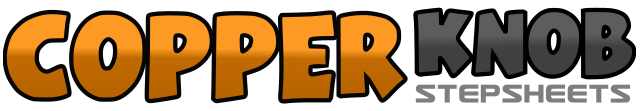 .......Count:32Wall:4Level:Improver.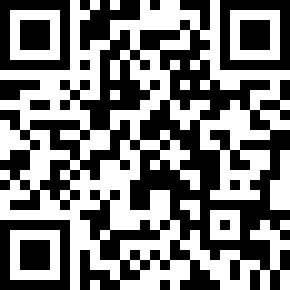 Choreographer:Celia Chang - 2009年09月Celia Chang - 2009年09月Celia Chang - 2009年09月Celia Chang - 2009年09月Celia Chang - 2009年09月.Music:La vie en rose - Alex Swings Oscar Sings!La vie en rose - Alex Swings Oscar Sings!La vie en rose - Alex Swings Oscar Sings!La vie en rose - Alex Swings Oscar Sings!La vie en rose - Alex Swings Oscar Sings!........